Grupa I – propozycja zajęć – 02.04.20r.Temat kompleksowy: „Wiosenne prace w ogrodzie”Temat dnia: „Wiosną w ogrodzie – kopiemy, grabimy, siejemy.”Cele:Dziecko:poznaje nową piosenkę;naśladuje ruchem prace wykonywane w ogrodzie; doskonali słuch muzyczny;ćwiczy narządy mowy;w skupieniu słucha wiersza;odpowiada na pytania do treści utworu;nazywa narzędzia ogrodnicze;reaguje odpowiednim ruchem na uzgodnione sygnały;rozwija ogólną sprawność ruchową;ćwiczy motorykę podczas wydzierania z kolorowego papieru;rozwija zdolności manualne;przelicza elementy w dostępnym zakresie;układa elementy w pary;porównuje liczebność zbiorów używając określeń: mniej, więcej;rozwija zainteresowania przyrodnicze.„Wiosna w ogródku” – słuchanie piosenki z płyty CD (sł. U. Piotrowska, muz.                 M. Mielnicka – Sypko) oraz zabawa ruchowa; naśladowanie ruchem: kopania łopatą, grabienia grabkami, siania nasion, podlewania konewką.Dzieci słuchają piosenki a następnie ilustrują ruchem jej treść (piosenka dostępna                                w Internecie). Dodatkowo ćwiczą narządy mowy na zgłoskach: kopu, szuru, chlastu.„Wiosna w ogródku”Wiosna, wiosna w ogródku,
dużo pracy przed nami:
kopu, kopu, łopatką,
szuru, szuru, grabkami.Siewu, siewu, równiutko,
posiejemy nasionka.
Potem wodą z konewki,
chlustu, chlustu po grządkach.„Porządki w ogródku” – słuchanie wiersza Patrycji Siewiera – Kozłowskiej; rozmowa na temat wiosennych prac w ogrodzie.„Porządki w ogródku”Dziś w ogródku lśni porządek,Zosia krząta się wśród grządek.Kolorowe sadzi kwiatki, Porządkuje swe rabatki.Już tańcują grabki małe – Do grabienia doskonałe!Już motyczka w tan ruszyła – Zosia grządki wypieliła!Kwiatki śmieją się do Zosi,Zosia wodę im przynosi.Och, ta Zosia nasza małaSwą konewką nas podlała!Po przeczytaniu wiersza wyjaśniamy dzieciom trudne sformułowania: rabatki, wypieliła. Następnie zadajemy pytania do treści wiersza:Co Zosia sadziła w ogródku?Czym grabiła grządki?Czym pieliła grządki?Czym podlała kwiatki?„Słonko budzi kwiaty” – zabawa ruchowa.Dzieci naśladują rozwijanie się kwiatów. Kwiaty są w pąkach – dzieci wykonują siad skulny na hasło: „słonko się budzi” – bardzo wolno podnoszą głowy i ręce do góry, wstają rozchylają ręce na bok, naśladując rozchylające się płatki.„Ziarenka i kwiaty” – zabawa  dydaktyczna; przeliczanie elementów, porównywanie liczebności zbiorów poprzez dobieranie elementów w pary, rozumienie określeń: mniej, więcej.Dzieci siedzą w kole na dywanie. Rozkładamy przed nimi kółka w dwóch kolorach. Na jednych narysowane są nasionka, na drugich kwiatki. Dzieci przeliczają najpierw jedne kółka, później drugie kółka. Następnie ustawiają w jednym rzędzie „nasionka”, a obok w drugim rzędzie „kwiatki”. Porównują liczebność tych zbiorów za pomocą tworzenia par: kwiatek                    z nasionkiem. Na koniec określają czego jest mniej, a czego więcej.„Konewka” – zabawa plastyczna; wydzieranie z kolorowego papieru (szablon konewki dołączony na końcu).Dzieci otrzymują kartkę z szablonem konewki. Wypełniają kontur konewki wydzieranką                  z kolorowego papieru wg własnego pomysłu. „Pan ogrodnik” – zabawa ruchowa na podstawie wiersza J. Biernat; naśladowanie ruchem czynności wykonywanych przez ogrodnika (wiersz dostępny jest w Internecie  w formie piosenki). „Pan ogrodnik” Przyleciała biedroneczka 				- naśladujemy latającą biedronkędo naszego ogródeczka.  				                                                                     Siadła na gałązce i tak obserwuje,                 	- siadamy i rozglądamy się dookoła
Jak ciężko pan ogrodnik od rana pracuje.      	- wycieramy ręką czoło
I łopatą kopie, kopie, kopie,                            	- naśladujemy kopanie łopatą
I grabiami grabi, grabi, grabi,                        	- naśladujemy grabienie
I nasionka sieje, sieje, sieje,                            	- naśladujemy sianie nasionek
I grządki podlewa, i podlewa,                         	- podlewamy konewką
I słucha, jak mu ptaszek swą piosenkę śpiewa.         - przykładamy rękę do ucha
 Wkoło kwitną już rabatki                                          - pokazujemy ruchem ręki
pszczoły zapylają kwiatki.                                         - naśladujemy brzęczenie pszczoły
Nagle pan ogrodnik biedronkę zobaczył,                  - stajemy bez ruchu
pomachał do niej ręką i wrócił do pracy.                  - machamy rękąPoniżej ważna wiadomość dla Państwa. Życzymy miłej zabawy, wychowawczynie z gr. IDrodzy Nauczyciele,
nasz serwis streamingowy „Moja płytoteka” już ruszył pełną parą. 
Dlatego też przekazujemy Wam kolejny kod, który umożliwia bezpłatne korzystanie z płyty Bliżejprzedszkolna pięciolinia – utwory do tańca, śpiewania i zabawy na kwiecień.

Kod: bpkwiecien

Kod jest uniwersalny i ważny przez 50 dni od momentu aktywacji.
Zachęcamy do przekazania Rodzicom kodu i informacji o możliwości korzystania z takiej postaci piosenek. Aby skorzystać z kodu, należy: 
Wejść na stronę „Moja płytoteka”
https://blizejprzedszkola.pl/moja-plytoteka, 
wpisać kod bpkwiecien w polu Dodaj kod, który odblokuje dostęp do płyty Bliżejprzedszkolna pięciolinia | piosenki na kwiecień.
*Jeśli nie są Państwo zalogowani na stronie www.blizejprzedszkola.pl, system automatycznie wygeneruje prośbę o dokonanie rejestracji. Proces trwa bardzo krótko, a rejestracja jest bezpłatna. Dostęp do płyty jest możliwy wyłącznie po zalogowaniu.Informujemy, że pełne wersje utworów z powyższego albumu zostały udostępnione w serwisie „Moja płytoteka” bez konieczności wnoszenia opłaty ze względu na przerwę w pracy przedszkoli. Po unormowaniu się sytuacji albumy z kolejnych numerów miesięcznika nie będą w ten sposób udostępniane.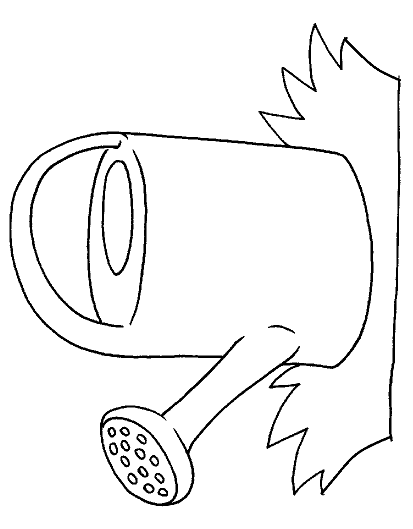 